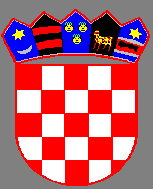                REPUBLIKA HRVATSKA   BRODSKO- POSAVSKA ŽUPANIJA               OPĆINA GUNDINCI           OPĆINSKI NAČELNIKKLASA: 400-08/21-01/7URBROJ: 2178/05-01-21-1Gundinci, 08. ožujka 2021. godine     Na temelju članka 31. stavka 3. Zakona o postupanju s nezakonito izgrađenim zgradama („Narodne novine“, br. 86/12, 143/13, 65/17 i 14/19) i članka 44. Statuta Općine Gundinci („Službeni vjesnik Brodsko - posavske županije broj 01/18 i 06/20), općinski načelnik Općine Gundinci podnosi:IZVJEŠĆE O UTROŠKU SREDSTAVA OD NAKNADE ZA ZADRŽAVANJENEZAKONITO IZGRAĐENIH ZGRADA U PROSTORU ZA 2020. GODINUČlanak 1.Predmet ovog Izvješća  je utrošak sredstava od naknade za zadržavanje nezakonito izgrađenih zgrada u prostoru u 2020. godini.Članak 2.Trideset posto sredstava naknade za zadržavanje nezakonito izgrađenih zgrada prihod je Općine Gundinci na čijem se prostoru nalaze nezakonito izgrađene zgrade.Članak 3.Ostvareni prihod u 2020. godini od naknade za zadržavanje nezakonito izgrađenih zgrada u prostoru iznosi 31.047,58 kn. Iznos od 890,71 kn iskorišten je za izradu studijske dokumentacije na području Slavonskog broda „EU projekt Slavonski brod 3“. Iznos od 15.800,00 kn iskorišten je za izradu programa praćenja stanja okoliša za odlagalište otpada Stružice, a 12.268,50 kn za izradu proširene projektne aplikacije i stručne pomoći te izradu dokumentacije za nadmetanje kod sanacije zatvorenog odlagališta komunalnog otpada Stružice. Za izradu dokumentacije za provedbu postupka nabave koncesije za odvoz komunalnog otpada utrošeno je 88,37 kn, a preostali iznos od 2.000,00 kn iskorišten je za uslugu geodetskog iskolčenja puta na kč. br. 2027.   Članak 4.	Ovo Izvješće dostavlja se Općinskom vijeću Općine Gundinci na usvajanje.Općinski načelnik Ilija MarkotićNa temelju članka  30. Statuta Općine Gundinci („Službeni vjesnik Brodsko-posavske županije“ broj 01/18, 06/20), Općinsko vijeće Općine Gundinci  na 28.  sjednici održanoj dana 09. ožujka 2021. godine,  donosiO D L U K U o usvajanju Izvješća  o utrošku sredstava ostvarenih od naknade za zadržavanje nezakonito izgrađenih zgrada u prostoru za 2020. godinuČlanak 1. Usvaja se  Izvješće  o utrošku sredstava ostvarenih od naknade za zadržavanje nezakonito izgrađenih zgrada u prostoru  za 2020. godinu, KLASA: 400-08/21-01/7, URBROJ: 2178/05-01/21-1.Izvješće iz stavka I ovog članka sastavni je dio ove Odluke. Članak 2.Ova Odluka stupa na snagu osmog dana od dana objave u „Službenom vjesniku Brodsko-posavske županije“.OPĆINSKO VIJEĆEOPĆINE GUNDINCI KLASA: 400-08/21-01/7URBROJ: 2178/05-02/21-2Gundinci, 09. ožujka 2021.g.Predsjednica Općinskog vijeća  Marija Kadić